СТАНДАРТ ОРГАНИЗАЦИИ ФАНЕРА ОБЩЕГО НАЗНАЧЕНИЯ С НАРУЖНЫМИ СЛОЯМИ ИЗ ШПОНА БЕРЕЗЫ СВЕЗАТехнические условия СТО 00255177-001-2013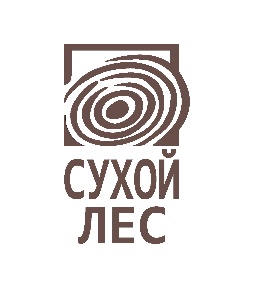 Длина и ширина листов фанеры должны соответствовать указанным в таблице 1.Таблица 1                                                                                                в миллиметрахТолщина и слойность фанеры должны соответствовать указанным в таблице 2.Т а б л и ц а 2                                                                                                      В миллиметрахДлина (ширина) листов фанерыПредельное отклонение1220, 1250±3,01500, 1525±4,02440, 2500±4,03000, 3050±5,0 Длина листа фанеры определяется вдоль направления волокон древесины наружных слоев. Длина листа фанеры определяется вдоль направления волокон древесины наружных слоев.Номинальная
толщина
фанеры                                   (Количество в пачке листов)СлойностьШлифованная фанераШлифованная фанераНешлифованная фанераНешлифованная фанераНоминальная
толщина
фанеры                                   (Количество в пачке листов)СлойностьПредельное
отклонениеРазнотол-
щинностьПредельное
отклонениеРазнотол-
щинность3 (130)3(+0,3/-0,4)0,6(+0,4/-0,3)0,64 (100)3(+0,3/-0,5)0,6(+0,8/-0,4)15 (80)4 и 5(+0,4/-0,5)0,6(+0,8/-0,4)16 (65)5(+0,4/-0,5)0,6(+0,9/-0,4)18 (50)6 и 7(+0,4/-0,5)0,6(+1,0/-0,5)19 (44)7(+0,4/-0,6)0,6(+1,0/-0,5)110 (40)7 и 8(+0,5/-0,6)0,6(+1,0/-0,5)112 (33)9(+0,5/-0,7)0,6(+1,1/-0,6)115 (26)11(+0,6/-0,8)0,6(+1,2/-0,7)1,518 (22)13(+0,7/-0,9)0,6(+1,3/-0,8)1,521 (19)15(+0,0/-1,1)0,6(+1,0/-1,1)1,524 ( 16)17(+0,0/-1,5)0,6(+1,0/-1,5)1,527 (14)19(+0,0/-1,8)1(+1,5/-1,8)230 (12)21(+0,0/-2,0)1(+1,6/-2,0)2Фанера с четной слойностью шпона имеет два внутренних смежных слоя с параллельным направлением волокон.Фанера с четной слойностью шпона имеет два внутренних смежных слоя с параллельным направлением волокон.Фанера с четной слойностью шпона имеет два внутренних смежных слоя с параллельным направлением волокон.Фанера с четной слойностью шпона имеет два внутренних смежных слоя с параллельным направлением волокон.Фанера с четной слойностью шпона имеет два внутренних смежных слоя с параллельным направлением волокон.Фанера с четной слойностью шпона имеет два внутренних смежных слоя с параллельным направлением волокон.